ANEXO I FICHA DE INSCRIÇÃO – CONCURSO OFICIAL DE QUADRILHAS”ARRAIÁ DO MERCADO CENTRÁ 2022”DADOS DA QUADRILHADADOS DA QUADRILHADADOS DA QUADRILHADADOS DA QUADRILHANome da QuadrilhaNome da QuadrilhaNome da QuadrilhaNome da QuadrilhaData de fundaçaoData de fundaçaoData de fundaçaoData de fundaçaoRedes Sociais/ SitesRedes Sociais/ SitesRedes Sociais/ SitesRedes Sociais/ SitesFacebook:Facebook:Facebook:Facebook:Instagram:Instagram:Instagram:Instagram:DADOS DO PROPONENTEDADOS DO PROPONENTEDADOS DO PROPONENTEDADOS DO PROPONENTENome/Razão SocialNome/Razão SocialNome/Razão SocialNome/Razão SocialNome de Fantasia (Se Houver)Nome de Fantasia (Se Houver)Nome de Fantasia (Se Houver)Nome de Fantasia (Se Houver)CNPJ/ CPFCNPJ/ CPFCNPJ/ CPFCNPJ/ CPFEndereço Completo (Com CEP)Endereço Completo (Com CEP)Endereço Completo (Com CEP)Endereço Completo (Com CEP)CidadeCidadeCidadeEstadoTelefoneTelefoneE-mailDADOS DA PROPOSTADADOS DA PROPOSTADADOS DA PROPOSTADADOS DA PROPOSTASegmento/ModalidadeSegmento/ModalidadeSegmento/ModalidadeSegmento/Modalidade   (   ) TRADICIONAL    (   ) ESTILIZADOS   (   ) TRADICIONAL    (   ) ESTILIZADOS   (   ) TRADICIONAL    (   ) ESTILIZADOS   (   ) TRADICIONAL    (   ) ESTILIZADOSDescrição da proposta(Contrapartida)Descrição da proposta(Contrapartida)Descrição da proposta(Contrapartida)Descrição da proposta(Contrapartida)Declaro, para os devidos fins de direito e sob as penas da lei, que as informações prestadas e os documentos anexos apresentados são verdadeiros e autênticos. Macapá-AP, ___ de _________ de 2022.Assinatura do Proponente  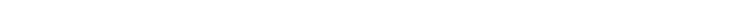 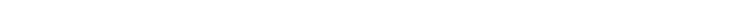 Declaro, para os devidos fins de direito e sob as penas da lei, que as informações prestadas e os documentos anexos apresentados são verdadeiros e autênticos. Macapá-AP, ___ de _________ de 2022.Assinatura do Proponente  Declaro, para os devidos fins de direito e sob as penas da lei, que as informações prestadas e os documentos anexos apresentados são verdadeiros e autênticos. Macapá-AP, ___ de _________ de 2022.Assinatura do Proponente  Declaro, para os devidos fins de direito e sob as penas da lei, que as informações prestadas e os documentos anexos apresentados são verdadeiros e autênticos. Macapá-AP, ___ de _________ de 2022.Assinatura do Proponente  